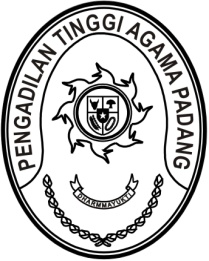 Nomor 	:     /PAN.PTA.W3-A/HK2.6/XII/2023	          Padang, 5 Desember 2023Sifat	: BiasaLampiran 	:  - Hal	: Penerimaan dan Registrasi Perkara                     Banding Nomor 71/Pdt.G/2023/PTA.PdgKepada    Yth. Ketua Pengadilan Agama PainanAssalamu’alaikum Wr.Wb.Dengan ini kami beritahukan kepada Saudara bahwa berkas yang dimohonkan banding oleh Saudara:Jafri bin Nazar Dt. R Bilang sebagai Pembanding L a w a nNovarida binti Satar Taat sebagai TerbandingTerhadap Putusan Pengadilan Agama Painan Nomor 477/Pdt.G/2023/PA.Pn tanggal 24 Oktober 2023 yang Saudara kirimkan secara elektronik melalui aplikasi e-court telah kami terima dan telah didaftarkan dalam Buku Register Banding Pengadilan Tinggi Agama Padang, Nomor 71/Pdt.G/2023/PTA.Pdg tanggal 5 Desember 2023.Demikian disampaikan untuk dimaklumi sebagaimana mestinya.                  WassalamPanitera,‘			SyafruddinTembusan:Sdr. Jafri bin Nazar Dt. R Bilang sebagai Pembanding;Sdr. Novarida binti Satar Taat sebagai Terbanding;c.q. Pengadilan Agama Painan.